نموذج رقم (1) براءات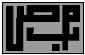 طلب براءات إختراع1. اسم طالب البراءة ولقبه واسمه التجاري إن وجد وجنسيته ومهنته ومحل إقامته، وإذا كان الطالب شركة أو هيئة فيذكر أسمها أو عنوانها والغرض من إنشائها وعنوان مركزها الرئيسي....................................................................................................................................................................................................................................................................................................................................................................................................2. اسم المخترع ومهنته ومحل إقامته وجنسيته في غير الحالات المنصوص عليها في المادتين(49) و (51) من القانون....................................................................................................................................................................................................................................................................................................................................................................................................3. تسمية تدل على موضوع الاختراع....................................................................................................................................................................................................................................................................................................................................................................................................4. اسم ولقب الوكيل يختاره الطالب لتقديم طلب البراءة ومباشرة الإجراءات المتعلقة بها ولقبه وعنوانه....................................................................................................................................................................................................................................................................................................................................................................................................5. المحل المختار بليبيا الذي ترسل إليه المكاتبات والمستندات المتعلقة بطلب البراءة....................................................................................................................................................................................................................................................................................................................................................................................................6. اسم الدولة الأجنبية التي قدم إليها طلب البراءة من الاختراع وتاريخ تقديمه إليها واسم الطالب ولقبه إذا كان الطلب مقدماً بالاستناد إلى المادة (49) من القانون....................................................................................................................................................................................................................................................................................................................................................................................................7. اسم المعرض الذي عرض فيه الاختراع وتاريخ إفتتاحه الرسمي إذا كان الطلب قد حصل على شهادة بالحماية المؤقتة المنصوص عليها في المادة (48) من القانون....................................................................................................................................................................................................................................................................................................................................................................................................8. رقم البراءة الأصلية وتاريخ القرار الصادر بمنحها أو تاريخ تقديم طلب البراءة الأصلية حسب الأحوال وذلك إذا كان الطلب من براءة إضافية بالإسناد في المادة (11) من القانون....................................................................................................................................................................................................................................................................................................................................................................................................الأخ/ رئيس قسم الملكية الصناعيةأنا الموقع على هذا............................................................................................................................................................................................................................................ اطلب منحي براءة من الاختراع المبين أعلاه تبدأ مدتها من ........................... إلى ..............................التوقيع: .............................المستندات المرفقة:...................................................................................................................................................................................................................................................................................................................................................................................................